Projektas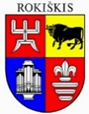 ROKIŠKIO RAJONO SAVIVALDYBĖS TARYBASPRENDIMASDĖL ROKIŠKIO RAJONO SAVIVALDYBĖS TARYBOS 2008 M. LIEPOS 25 D. SPRENDIMO NR. TS-7.137 „DĖL ROKIŠKIO RAJONO SAVIVALDYBĖS VISUOMENĖS SVEIKATOS BIURO DIREKTORIAUS TARNYBINIO ATLYGINIMO IR DIDŽIAUSIO LEISTINO DARBUOTOJŲ PAREIGYBIŲ SKAIČIAUS NUSTATYMO“ PRIPAŽINIMO NETEKUSIU GALIOS2024 m. balandžio 25 d. Nr. TS-RokiškisVadovaudamasi Lietuvos Respublikos vietos savivaldos įstatymo 15 straipsnio 4 dalimi ir atsižvelgdama į Lietuvos Respublikos biudžetinių įstaigų įstatymo 11 straipsnio 1 dalies 4 punktą, Rokiškio rajono savivaldybės taryba nusprendžia:Pripažinti netekusiu galios Rokiškio rajono savivaldybės tarybos 2008 m. liepos 25 d. sprendimą Nr. TS-7.137 „Dėl Rokiškio rajono savivaldybės visuomenės sveikatos biuro direktoriaus tarnybinio atlyginimo ir didžiausio leistino darbuotojų pareigybių skaičiaus nustatymo“ su visais pakeitimais ir papildymais.Savivaldybės meras 				                                             Ramūnas Godeliauskas Evelina GrėbliauskienėSPRENDIMO PROJEKTODĖL ROKIŠKIO RAJONO SAVIVALDYBĖS TARYBOS 2008 M. LIEPOS 25 D. SPRENDIMO NR. TS-7.137 „DĖL ROKIŠKIO RAJONO SAVIVALDYBĖS VISUOMENĖS SVEIKATOS BIURO DIREKTORIAUS TARNYBINIO ATLYGINIMO IR DIDŽIAUSIO LEISTINO DARBUOTOJŲ PAREIGYBIŲ SKAIČIAUS NUSTATYMO“ PRIPAŽINIMO NETEKUSIU GALIOS AIŠKINAMASIS RAŠTAS2024-04-25Projekto rengėja – Evelina Grėbliauskienė, Rokiškio rajono savivaldybės administracijos savivaldybės gydytoja.Pranešėjas komitetų ir tarybos posėdžiuose – Evelina Grėbliauskienė, Rokiškio rajono savivaldybės administracijos savivaldybės gydytoja.1.Sprendimo projekto tikslas ir uždaviniaiPripažinti netekusiu galios Rokiškio rajono savivaldybės tarybos 2008 m. liepos 25 d. sprendimą Nr. TS-7.137 „Dėl Rokiškio rajono savivaldybės visuomenės sveikatos biuro direktoriaus tarnybinio atlyginimo ir didžiausio leistino darbuotojų pareigybių skaičiaus nustatymo“ su visais pakeitimais ir papildymais (Rokiškio rajono savivaldybės tarybos 2009 m. sausio 30 d.  sprendimą Nr. TS-1.8 „Dėl Rokiškio rajono savivaldybės tarybos 2008 m. liepos 25 d. sprendimo Nr. 7.137 „Dėl Rokiškio rajono savivaldybės visuomenės sveikatos biuro direktoriaus tarnybinio atlyginimo ir didžiausio leistino darbuotojų pareigybių skaičiaus nustatymo“ dalinio pakeitimo“).2. Šiuo metu galiojančios ir teikiamu klausimu siūlomos naujos teisinio reguliavimo nuostatosNuo 2024 m. sausio 1 d. pakeistas Lietuvos Respublikos vietos savivaldos įstatymo 15 straipsnio 2 dalies „Išimtinė savivaldybės tarybos kompetencija“ 9 punktas, panaikinta nuostata dėl savivaldybės biudžetinių įstaigų struktūros ir darbo užmokesčio fondo tvirtinimo, didžiausio leistino valstybės tarnautojų ir darbuotojų, dirbančių pagal darbo sutartis, pareigybių skaičiaus savivaldybės biudžetinėse įstaigose nustatymo mero teikimu.Lietuvos Respublikos biudžetinių įstaigų įstatymo 11 straipsnio 1 dalies 4 punktas reglamentuoja, kad biudžetinės įstaigos vadovas „nustato biudžetinės įstaigos struktūrą ir darbuotojų pareigybių sąrašą“.Lietuvos Respublikos vietos savivaldos įstatymo 27 straipsnio 2 dalies 7 punktas reglamentuoja, kad meras priima į pareigas ir atleidžia iš jų savivaldybės biudžetinių įstaigų ir viešųjų įstaigų (kurių savininkė yra savivaldybė) vadovus; įgyvendina kitas funkcijas, susijusias su savivaldybės biudžetinių įstaigų ir viešųjų įstaigų (kurių savininkė yra savivaldybė) vadovų darbo santykiais, Lietuvos Respublikos darbo kodekso ir kitų teisės aktų nustatyta tvarka.Sprendimo projektu nėra siūlomos naujos teisinio reguliavimo nuostatos. Pasikeitus teisiniam reglamentavimui, nuo 2024 m. sausio 1 d. biudžetinių įstaigų vadovai tvirtina įstaigos struktūrą, pareigybių skaičių ir pareigybių sąrašus.3.Laukiami rezultataiĮgyvendintos Lietuvos Respublikos vietos savivaldos ir Lietuvos Respublikos biudžetinių įstaigų įstatymų nuostatos.4. Lėšų poreikis ir šaltiniaiLėšų šiam sprendimui įgyvendinti nereikės.5. Antikorupcinis sprendimo projekto vertinimasTeisės akto projekte nenumatoma reguliuoti visuomeninių santykių, susijusių su Lietuvos Respublikos korupcijos prevencijos įstatymo 8 straipsnio 1 dalyje numatytais veiksniais, todėl teisės aktas nevertintinas antikorupciniu požiūriu.6. Kiti sprendimui priimti reikalingi pagrindimai, skaičiavimai ar paaiškinimaiNėra7.Sprendimo projekto lyginamasis variantas (jeigu teikiamas sprendimo pakeitimo projektas)Nėra